芦別市は、東日本電信電話株式会社（NTT東日本）と協力して、国の補助事業「高度無線環境整備推進事業」を活用し、市内全域に対して光ファイバーの整備工事を行います。これまで光ファイバーが整備されていなかった地域にお住いの皆さんにも、高速で安定した環境でインターネットを利用していただくための、光インターネットサービスを提供できるようになります。実際には令和４年４月以降に提供開始となりますが、事前に利用件数の予測や工事の進ちょく管理に必要なため、今回書面で工事のお知らせと光インターネットサービスへの加入のお願いをすることになりました。（市の公式ホームページ上でもお知らせします。）新型コロナウイルス感染症対策のために住民説明会も開けないことから、詳しい説明もできずに申し訳ありませんが、この機会にぜひ光インターネットサービスへの加入を希望していただきますよう、よろしくお願いします。○　加入の事前申し込みについて裏面の「光インターネットサービス事前申込書」に、住所、氏名、電話番号など必要な項目を記入して提出してください。提出することで契約が成立する訳ではありません。市としても、国の補助金を利用して光ファイバーを整備する絶好の機会と考えていますので、将来的にサービスへの加入をお考えの方は、必ず申込書を提出してください。○　Wi-Fi（ワイファイ）について今回、国の補助事業を活用することにあたり、加入者は無線環境（Wi-Fi）の整備が必須条件となっています。光インターネットサービスの利用に必要な通信用装置を無線機能付きのものにするか、通信用装置に、外付けで用意していただくWi-Fiの装置を接続するかを選択していただくことになります。○　費用の例■　初期費用（金額は税別）・　契約料　800円　+　初期工事費　18,000円■　月額利用料・　回線利用料　＋　プロバイダ料金※　費用は調査した結果を記載しておりますが、上限金額として保証するものではありません。正式な金額、内容などは、NTT東日本にお問合せください。光インターネットサービス事前加入申込書芦別市が実施する光ファイバー整備工事後に、NTT東日本が提供する光インターネットサービスに加入を希望される方は、下記の様式に必要事項をご記入のうえ、■　芦別市役所FAX番号　0124-22-9696　にファックスで送ってください。また、パソコンやスマートフォンなどで、下記のインターネットリンク先（右のQRコードも同じ）からオンラインで申し込むことも可能です。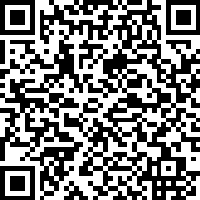 https://logoform.jp/form/9yai/31612　希望しない場合は提出する必要はありませんが、お住いの地域に光ファイバーを計画的に整備する絶好の機会ですので、加入を検討されている方はぜひ提出してください。なお、この申込書でサービスへの加入契約が行われる訳ではありませんのでご注意ください。ファックス送付先 ０１２４-２２-９６９６　光インターネットサービスへの加入を希望します※提出いただきました個人情報は、個人情報保護法に基づき芦別市で管理し、ＮＴＴ東日本に加入希望の証明として提出いたします。■　本書のお問合せ：デジタル化推進係　担当　大渕（おおぶち）　電話：0124-27-7083■　サービスや価格などに関するお問合せ：NTT東日本フリーダイヤル　0120-116-116申込年月日令和　　　年　　　月　　　日ふりがな氏　名（世帯主など代表者のお名前）住　所〒　　　電話番号日中のご連絡先（携帯電話など）契約予定回線数（いずれかに☑を記入してください）□　1回線□　2回線以上　（　　　回線）Wi-Fiの設置
（同意できる場合は☑を記入してください）□　Wi-Fiを設置します（家庭用Wi-Fiルーター等）　※Wi-Fiルーターを設置することで、無線でインターネットに接続ができ、スマートフォンやパソコン、Wi-Fi機能が付いた家電製品も利用が可能となります。今回は国の補助事業で整備するため、家庭用Wi-Fiルーターなどの装置を設置していただく必要があります。